Protokoll fört vid HSO Södertäljes styrelsemöte den 19 mars 2018Närvarande: se sista sidan. Mötets öppnandetf Ordförande Anna Ingebrigtsen öppnade mötet och hälsade alla välkomna. Dagordningens fastställandeDen föreslagna dagordningen godkändes. Med tillägget val av sekreterare.Val av sekreterareTill sekreterare valdes Anna LimellVal av protokolljusterareTill protokolljusterare valdes Stefan Johansson, attention.AU rapporterar och svararEfter enkäten som gjordes röstade flest föreningar på  alternativ 2, 50% på kansliet.Arbetsförmedlingen har föreslagit att vi ska anställa en person ca 30h/vecka som både sköter städning och kansliet. Mötet tyckte att det lät som ett bra förslag och godkänner att AU jobbar med en lösning för detta.En städvagn har köpts inNu har Tone och Teresa avslutat sina anställningar. Tone har fått sin slutlön med ett avdrag för ett tidigare förskott. Tone motsäger sig detta Arbetsförmedlingen är på vår sida och AU hanterar detta. Teresas slutlön är inte riktigt klar än men ordnas av AU snarast.Detta gör att kansliet tills vidare är obemannat. AU ska snarast ändra meddelandet på telefonsvararen så att det blir rätt information Magnus ska hjälpa Anna att vidarebefordra HSO: smail till Annas mail tills vidare. Mötet beslutade att bokningsboken för lokaler kommer att finnas i kopieringsrummet.           Nämnder och styrelserKHRGrupp2 jobbar med en klagomur för att brukare ska kunna lämna in klagomål samt en måltidsstrategi. Grupp 4 jobbar med odlingsstrategiAU behöver få in förslag på vilka som ska vara med i KHR, det finns 2 platser lediga. Stefan Johansson attention har anmält intresse, AU kollar och återkommer.       Nykvarns samverkansrådInget att rapportera.  LandstingsfrågorInget att rapportera.FöreningssamarbeteChristina Corbell berättade om Hälsodag på Gillberga 3/6. Anmälan om föreningarna vill delta senast 25 mars.  Neuroförbundet tillsammans med FUB kommer att arrangera Påskbingo 14 april kl.15.00 allsalen på övervåningen. Alla medlemmar i HSO är välkomna. Allt eventuellt överskott går till HSOKenneth Bingström berättade om HjärnrusetFör mer information om ovanstående aktiviteter se: http://www.hso-sodertalje.se/aktiviteter Ekonomi  Ekonomirapporten granskades och godkändes. Mötet beslutade att ekonomirapporten ska skickas ut månadsvis. Magnus berättade om kopiatorn. Fortsättning följer på nästa möte. För att finansiera kopiatorn är ett förslag att ha en billigare kopieringsavgift. AU utreder.Rapporterårsmöte – 1830 16/4. tf Ordföranden påminner om årsmötet den 16 april kl 18.30 i Allsalen, övre plan. Det saknas fortfarande anmälan från några föreningar om vilka som ska representera i HSO respektive vara ombud på årsmötet. Glöm inte att anmäla detta snarast, anmälningsformulär för detta finns på hemsidan.Avgivna/Inkomna skrivelser Inget att rapportera.ÅtgärdsrapportInget att rapportera. Övriga frågorAnna Limell informerade om den nya hemsidan och bad alla att titta igenom och kommentera.Hemsidan: http://www.hso-sodertalje.se	Mailadress: info@hso-sodertalje.seAnna Ingebrigtsen tipsade om Hjultorget - Hjälpmedelmässa på Kistamässan 23-24/5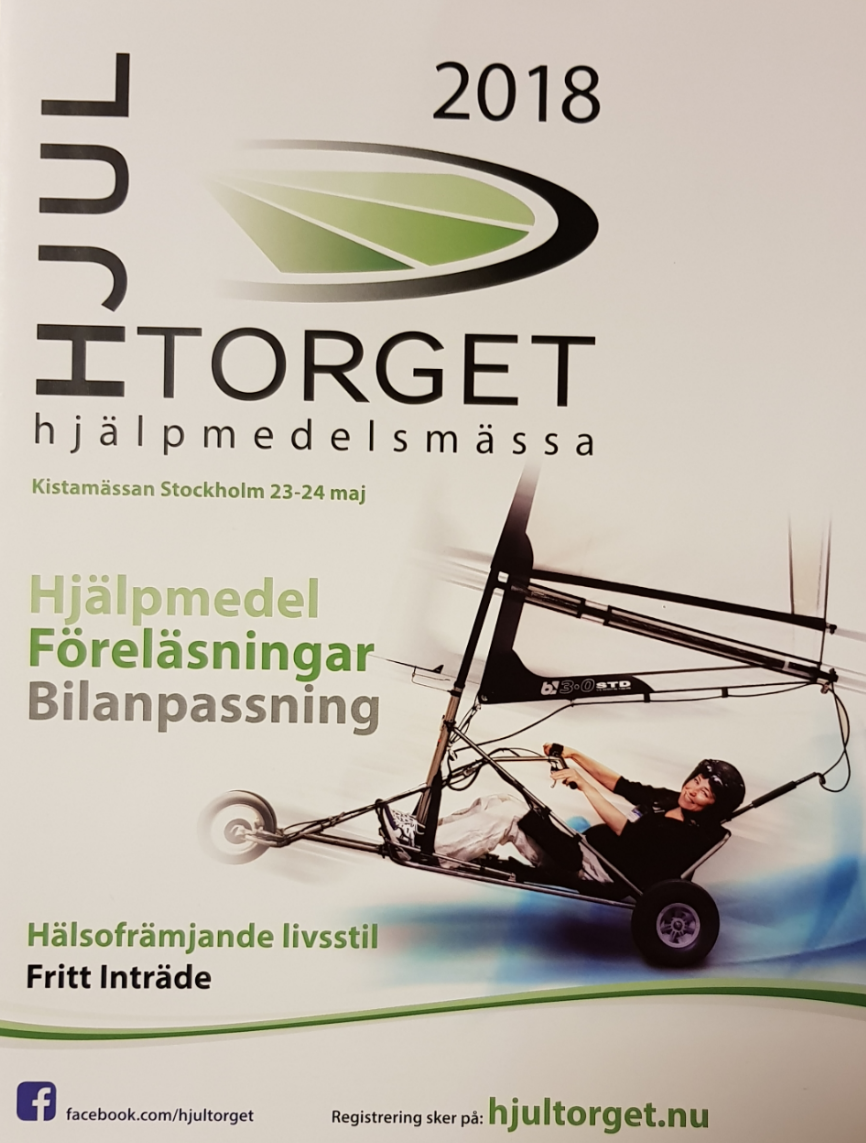 Eva Molnar, RTP, tipsade om Coach projektet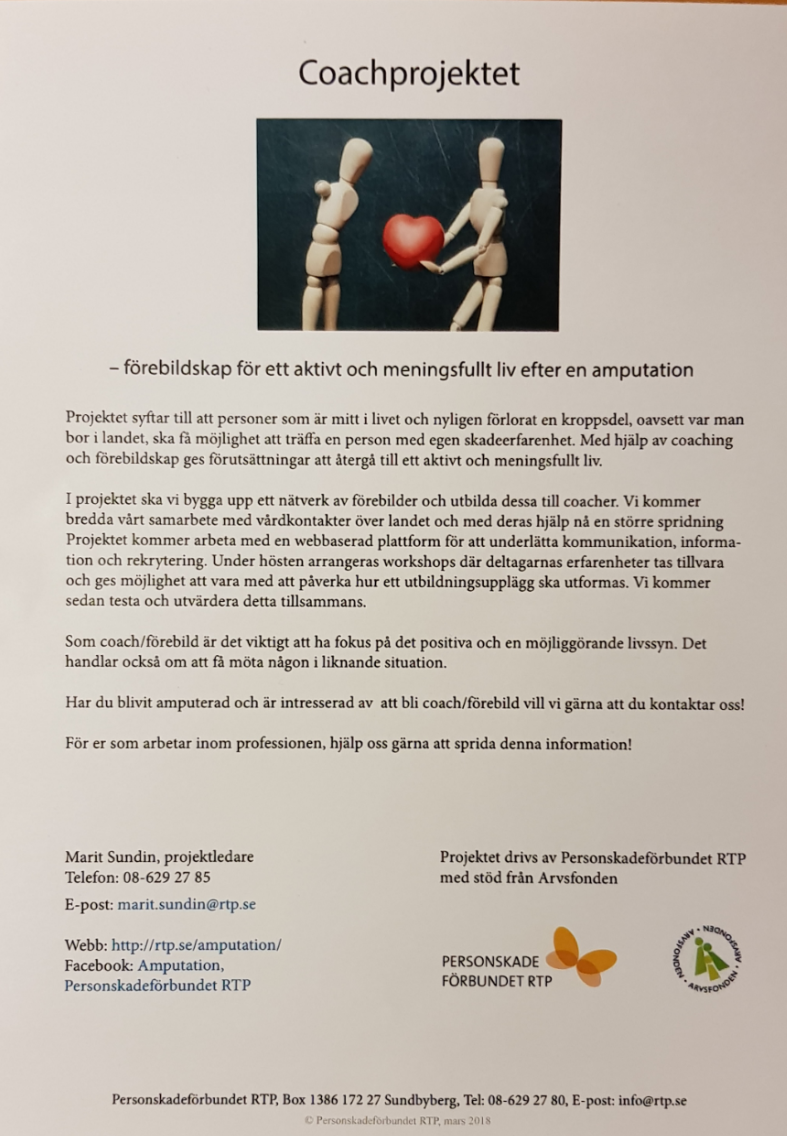 AvslutningAnna Ingebrigtsen tackar deltagarna för visat intresse och avslutar härmed mötet.  Nästa Styrelsemöte årsmöte 2018-04-16 18:30_______________________		_____________________	                      Anna Limell				Anna IngebrigtsenSekreterare			                   tf  Ordförande ______________________			                      Stefan Johansson		Protokolljusterare				Närvarolista HSO styrelse OrdinarieNärvaroKenneth BingströmAfasiföreningenXRichard ErinderAstma- och allergiXStefan JohanssonAttentionXSven-Ingvar NyDHRXBörje ÖstergrenDiabetesHåkan HedlundElöverkänsligaMarja-Liisa PuikkonenFinska SynXChristina CorbellFUBXHans DomeijHRFXGöta MalmIFS-APS gnistanAnna LimellNeuroförbundetXJohn TrappParkinsongruppenXAnna IngebrigtsenRBUXLena KlaessonReumatikernaRTPBert-Inge NilssonRSMHXMargareta JonzeSHIFGunvor GagnöSRFXLill-Britt AnderssonStrokeSuppleantCarina BladhAfasiföreningenAstma- och allergiHelen KarlssonAttentionXStig AnderssonDHRXDiabetesElöverkänsligaPirjo SurakkaFinska SynXSigne DreydelFUBHRFGerd LindqvistIFS-APS gnistanMagnus LidströmNeuroförbundetXChristina LillsundParkinsongruppenRBULeena Tiilikainen JohanssonReumatikernaXMonira BenjaroRTPXBerit ThelningRSMHGunnel NilssonSHIFSRFYvonne GillnerStrokeXRevisorerEva MolnarXSonja LindhRevisor SuppleantJan-Ivar IsakssonFinska SynValberedningIngrid JonssonReumatikernaXJan JonssonReumatikernaXÅsa WernerAttentionX